23-24 группа ХимияЗадания с 6.04-11.041.Тема.  Ознакомление с дисперсными системамиЗадание. Записать тему в тетрадь. Просмотреть на сайте инфоурок в онлайн-школе видеоурок «Дисперсные системы» и видеоурок «Состав вещества. Смеси»В тетради тест.Тест по теме: «Дисперсные системы»            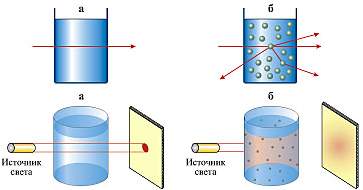 1.Рассмотрите рисунок, изображающий дисперсную систему. Назовите ее основные компоненты: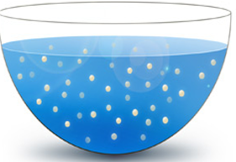 2.Биологическим гелем является:хрящвоздух   облакаречная вода3.Распределите дисперсные системы на отдельные группы в зависимости от агрегатного состояния дисперсной фазы и дисперсионной среды: жидкие среды организма, песчаные бури, воздух, попутный газ с капельками нефти, крем, пены, цветные стекла, текстильные ткани, шипучие напитки, медицинские и косметические средства, пористый шоколад, молоко, кирпич и керамика, природный газ, влажная почва, горные породы,  строительные растворы, пасты, смог, порошки, нефть, пыль в воздухе, гели, дымы, сплавы, туман, золи. Заполните таблицу «Дисперсные системы»: Г – газообразное вещество; Ж – жидкое вещество; Т – твердое вещество4.Сходство суспензий и эмульсий заключается в том, что:это гетерогенные системы    2)частицы видны не вооруженным глазом3) они легко осаждаются              4) все ответы верны5.Эмульсией является:молоко   2) пена     3) желе      4) туман6.К грубодисперсным системам относится:растворзольсуспензиягель7.Дисперсной фазой керамических изделий является:1) твердое вещество2) газ3) жидкость4) зависит от вида керамического изделия8.К эмульсиям относится:1) крем2) речной ил3) цветное стекло4) текстильные ткани9.Дисперсная фаза шипучих напитков:1) азот2) вода3) углекислый газ 4) кислород10.Укажите рисунок, иллюстрирующий эффект Тиндаля в коллоидном и истинном растворах:11.11.Аэрозолем является:      1) пудра      2) пылевое облако       3) лак для волос      4) все ответы верныАэрозолем является:      1) пудра      2) пылевое облако       3) лак для волос      4) все ответы верны12.12.Хроматография – это:способ разделения неоднородных смесейвид  дисперсной системыдисперсионная средаспособ разделения однородных смесейХроматография – это:способ разделения неоднородных смесейвид  дисперсной системыдисперсионная средаспособ разделения однородных смесей13.Допишите недостающие элементы схемы «Дисперсные системы»:Допишите недостающие элементы схемы «Дисперсные системы»:14.14.Эмульсия — это система, образованная:       1) твердым веществом и газом       2) двумя различными жидкостями        3) жидкостью и газом       4) жидкостью и твердым веществомЭмульсия — это система, образованная:       1) твердым веществом и газом       2) двумя различными жидкостями        3) жидкостью и газом       4) жидкостью и твердым веществом15.15.Установите соответствие между примерами дисперсных систем и их названием:Установите соответствие между примерами дисперсных систем и их названием: